Hinweise zum Ausfüllen:	Hier bitte durch ankreuzen kenntlich machen, ob es sich um eine Anmeldung, Inbetriebsetzung oder eine Trennung handelt. 	Anschrift des jeweiligen Netzbetreibers und Angaben zum Netzanschluss eintragen. Sollte ein anderer Messstellenbetreiber gewählt werden, sind die Anhaben mit anzugeben!Hinweise zum Ausfüllen:	Angaben zum Anschlussnehmer und Anhaben zum Grundstückseigentümer hier einfügen. Der Anschlussnehmer ist der Eigentümer der an das Versorgungsnetz über den Netzanschluss angeschlossenen Kundenanlage. Ein Vertrag zwischen Anschlussnehmer und Netzbetreiber regelt die Anbindung der Kundenanlage an das Versorgungsnetz einschließlich der Nutzung des Grundstücks durch den Netzbetreiber. Der Anschlussnutzer ist der Nutzer des Anschlusses. Das kann der Anschlussnehmer, aber auch der Mieter eines Hauses oder einer Wohnung sein. Ein Anschlussvertrag zwischen Netzbetreiber und Anschlussnutzer regelt die Rechte und Pflichten hinsichtlich der Nutzung der Kundenanlage zur Einspeisung und Entnahme von Energie.	Hier bitte auswählen, welche Arbeiten ausgeführt werden sollen und in welchem Bereich dies geschehen soll.
	- Bitte teilen Sie uns mit, ob schon ein Gaszähler sowie Gasdruckregelgerät vorhanden sind. Wenn ja, bitte die Zählernummer mit angeben. Bitte tragen Sie die Größe des von Ihnen ermittelten GS ein.
	- Bitte die neuen sowie vorhanden Gasgeräte mit deren Verwendung sowie Leistungsangaben vermerken.
	- Im Feld Gasgeräteart bitte die Art des Geräts eintragen (z.B. B11, C33x usw)	Im Installateurverzeichnis eines Netzbetreibers eingetragene Installationsunternehmen gemäß NDAV § 13 (2).
	- Bei Verwendung des Vordrucks als Inbetriebsetzung ist die aufgeführte Haftungserklärung von der verantwortlichen Fachkraft zu unterschreiben.
	- Die Inbetriebsetzung (Gasdruckregler- und Zählereinbau) erfolgt nach Abstimmung mit dem örtlichen Netzbetreiber. (s. technische Anschlussbedingungen bzw. Information des Netzbetreibers) 	Bitte bestätigen Sie, dass die Installation ordnungsgemäß durchgeführt wird.	Hier wird vom bevollmächtigten Bezirksschornsteinfegermeister bestätigt, dass er über die geplante Aufstellung informiert wurde.	Zustimmung des Netzbetreibers Anmeldung einer Gasanlage Anmeldung zur Inbetriebsetzung Gas Änderungsmitteilung/Trennung Gas Anmeldung einer Gasanlage Anmeldung zur Inbetriebsetzung Gas Änderungsmitteilung/Trennung Gas Anmeldung einer Gasanlage Anmeldung zur Inbetriebsetzung Gas Änderungsmitteilung/Trennung Gas Anmeldung einer Gasanlage Anmeldung zur Inbetriebsetzung Gas Änderungsmitteilung/Trennung GasEingangsstempel NB / Lfd.-Nr.:Eingangsstempel NB / Lfd.-Nr.:Eingangsstempel NB / Lfd.-Nr.:Eingangsstempel NB / Lfd.-Nr.:Eingangsstempel NB / Lfd.-Nr.:Eingangsstempel NB / Lfd.-Nr.:Eingangsstempel NB / Lfd.-Nr.:Eingangsstempel NB / Lfd.-Nr.:Eingangsstempel NB / Lfd.-Nr.:Eingangsstempel NB / Lfd.-Nr.: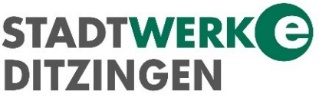 Anschrift des Netzbetreibers (NB):Anschrift des Netzbetreibers (NB):Anschrift des Netzbetreibers (NB):Anschrift des Netzbetreibers (NB):Anschrift des Netzbetreibers (NB):Anschrift des Netzbetreibers (NB):Angaben zur Anschlussobjekt:Angaben zur Anschlussobjekt:Angaben zur Anschlussobjekt:Angaben zur Anschlussobjekt:Angaben zur Anschlussobjekt:Angaben zur Anschlussobjekt:Angaben zur Anschlussobjekt:Angaben zur Anschlussobjekt:Angaben zur Anschlussobjekt:Angaben zur Anschlussobjekt:Angaben zur Anschlussobjekt:Angaben zur Anschlussobjekt:Angaben zur Anschlussobjekt:Stadtwerke Ditzingen GmbH und Co. KGBauernstraße 76/171254 DitzingenStadtwerke Ditzingen GmbH und Co. KGBauernstraße 76/171254 DitzingenStadtwerke Ditzingen GmbH und Co. KGBauernstraße 76/171254 DitzingenStadtwerke Ditzingen GmbH und Co. KGBauernstraße 76/171254 DitzingenStadtwerke Ditzingen GmbH und Co. KGBauernstraße 76/171254 DitzingenStadtwerke Ditzingen GmbH und Co. KGBauernstraße 76/171254 DitzingenStadtwerke Ditzingen GmbH und Co. KGBauernstraße 76/171254 DitzingenStadtwerke Ditzingen GmbH und Co. KGBauernstraße 76/171254 DitzingenStadtwerke Ditzingen GmbH und Co. KGBauernstraße 76/171254 DitzingenStadtwerke Ditzingen GmbH und Co. KGBauernstraße 76/171254 DitzingenStadtwerke Ditzingen GmbH und Co. KGBauernstraße 76/171254 DitzingenStadtwerke Ditzingen GmbH und Co. KGBauernstraße 76/171254 DitzingenStraße und Haus-Nr.Straße und Haus-Nr.Straße und Haus-Nr.Straße und Haus-Nr.Straße und Haus-Nr.Straße und Haus-Nr.Straße und Haus-Nr.Straße und Haus-Nr.Straße und Haus-Nr.Straße und Haus-Nr.Straße und Haus-Nr.Straße und Haus-Nr.Straße und Haus-Nr.Stadtwerke Ditzingen GmbH und Co. KGBauernstraße 76/171254 DitzingenStadtwerke Ditzingen GmbH und Co. KGBauernstraße 76/171254 DitzingenStadtwerke Ditzingen GmbH und Co. KGBauernstraße 76/171254 DitzingenStadtwerke Ditzingen GmbH und Co. KGBauernstraße 76/171254 DitzingenStadtwerke Ditzingen GmbH und Co. KGBauernstraße 76/171254 DitzingenStadtwerke Ditzingen GmbH und Co. KGBauernstraße 76/171254 DitzingenStadtwerke Ditzingen GmbH und Co. KGBauernstraße 76/171254 DitzingenStadtwerke Ditzingen GmbH und Co. KGBauernstraße 76/171254 DitzingenStadtwerke Ditzingen GmbH und Co. KGBauernstraße 76/171254 DitzingenStadtwerke Ditzingen GmbH und Co. KGBauernstraße 76/171254 DitzingenStadtwerke Ditzingen GmbH und Co. KGBauernstraße 76/171254 DitzingenStadtwerke Ditzingen GmbH und Co. KGBauernstraße 76/171254 DitzingenOrtsteil / Flurstück-Nr.Ortsteil / Flurstück-Nr.Ortsteil / Flurstück-Nr.Ortsteil / Flurstück-Nr.Ortsteil / Flurstück-Nr.Ortsteil / Flurstück-Nr.Ortsteil / Flurstück-Nr.Ortsteil / Flurstück-Nr.Ortsteil / Flurstück-Nr.Ortsteil / Flurstück-Nr.Ortsteil / Flurstück-Nr.Ortsteil / Flurstück-Nr.Ortsteil / Flurstück-Nr.Stadtwerke Ditzingen GmbH und Co. KGBauernstraße 76/171254 DitzingenStadtwerke Ditzingen GmbH und Co. KGBauernstraße 76/171254 DitzingenStadtwerke Ditzingen GmbH und Co. KGBauernstraße 76/171254 DitzingenStadtwerke Ditzingen GmbH und Co. KGBauernstraße 76/171254 DitzingenStadtwerke Ditzingen GmbH und Co. KGBauernstraße 76/171254 DitzingenStadtwerke Ditzingen GmbH und Co. KGBauernstraße 76/171254 DitzingenStadtwerke Ditzingen GmbH und Co. KGBauernstraße 76/171254 DitzingenStadtwerke Ditzingen GmbH und Co. KGBauernstraße 76/171254 DitzingenStadtwerke Ditzingen GmbH und Co. KGBauernstraße 76/171254 DitzingenStadtwerke Ditzingen GmbH und Co. KGBauernstraße 76/171254 DitzingenStadtwerke Ditzingen GmbH und Co. KGBauernstraße 76/171254 DitzingenStadtwerke Ditzingen GmbH und Co. KGBauernstraße 76/171254 DitzingenPLZ, OrtPLZ, OrtPLZ, OrtPLZ, OrtPLZ, OrtPLZ, OrtPLZ, OrtPLZ, OrtPLZ, OrtPLZ, OrtPLZ, OrtPLZ, OrtPLZ, OrtStadtwerke Ditzingen GmbH und Co. KGBauernstraße 76/171254 DitzingenStadtwerke Ditzingen GmbH und Co. KGBauernstraße 76/171254 DitzingenStadtwerke Ditzingen GmbH und Co. KGBauernstraße 76/171254 DitzingenStadtwerke Ditzingen GmbH und Co. KGBauernstraße 76/171254 DitzingenStadtwerke Ditzingen GmbH und Co. KGBauernstraße 76/171254 DitzingenStadtwerke Ditzingen GmbH und Co. KGBauernstraße 76/171254 DitzingenStadtwerke Ditzingen GmbH und Co. KGBauernstraße 76/171254 DitzingenStadtwerke Ditzingen GmbH und Co. KGBauernstraße 76/171254 DitzingenStadtwerke Ditzingen GmbH und Co. KGBauernstraße 76/171254 DitzingenStadtwerke Ditzingen GmbH und Co. KGBauernstraße 76/171254 DitzingenStadtwerke Ditzingen GmbH und Co. KGBauernstraße 76/171254 DitzingenStadtwerke Ditzingen GmbH und Co. KGBauernstraße 76/171254 DitzingenZählernummer bei einer bereits bestehenden AnlageZählernummer bei einer bereits bestehenden AnlageZählernummer bei einer bereits bestehenden AnlageZählernummer bei einer bereits bestehenden AnlageZählernummer bei einer bereits bestehenden AnlageZählernummer bei einer bereits bestehenden AnlageZählernummer bei einer bereits bestehenden AnlageZählernummer bei einer bereits bestehenden AnlageZählernummer bei einer bereits bestehenden AnlageZählernummer bei einer bereits bestehenden AnlageZählernummer bei einer bereits bestehenden AnlageZählernummer bei einer bereits bestehenden AnlageZählernummer bei einer bereits bestehenden AnlageAnschlussnehmer/Kunde:Anschlussnehmer/Kunde:Anschlussnehmer/Kunde:Anschlussnehmer/Kunde:Anschlussnehmer/Kunde:Anschlussnehmer/Kunde:Grundstückseigentümer:Grundstückseigentümer:Grundstückseigentümer:Grundstückseigentümer:Grundstückseigentümer:Grundstückseigentümer:Grundstückseigentümer:Grundstückseigentümer:Grundstückseigentümer:Grundstückseigentümer:Grundstückseigentümer:Grundstückseigentümer:Grundstückseigentümer:Name, Vorname bzw. FirmennameName, Vorname bzw. FirmennameName, Vorname bzw. FirmennameName, Vorname bzw. FirmennameName, Vorname bzw. FirmennameName, Vorname bzw. FirmennameName, Vorname bzw. FirmennameName, Vorname bzw. FirmennameName, Vorname bzw. FirmennameName, Vorname bzw. FirmennameName, Vorname bzw. FirmennameName, Vorname bzw. FirmennameName, Vorname bzw. FirmennameName, Vorname bzw. FirmennameName, Vorname bzw. FirmennameName, Vorname bzw. FirmennameName, Vorname bzw. FirmennameName, Vorname bzw. FirmennameName, Vorname bzw. FirmennameStraße und Haus-Nr.Straße und Haus-Nr.Straße und Haus-Nr.Straße und Haus-Nr.Straße und Haus-Nr.Straße und Haus-Nr.Straße und Haus-Nr.Straße und Haus-Nr.Straße und Haus-Nr.Straße und Haus-Nr.Straße und Haus-Nr.Straße und Haus-Nr.Straße und Haus-Nr.Straße und Haus-Nr.Straße und Haus-Nr.Straße und Haus-Nr.Straße und Haus-Nr.Straße und Haus-Nr.Straße und Haus-Nr.PLZ, OrtPLZ, OrtPLZ, OrtPLZ, OrtPLZ, OrtPLZ, OrtPLZ, OrtPLZ, OrtPLZ, OrtPLZ, OrtPLZ, OrtPLZ, OrtPLZ, OrtPLZ, OrtPLZ, OrtPLZ, OrtPLZ, OrtPLZ, OrtPLZ, OrtTelefonTelefonTelefonTelefonTelefonTelefonTelefonTelefonTelefonTelefonTelefonTelefonTelefonTelefonTelefonTelefonTelefonTelefonTelefonEmailEmailEmailEmailEmailEmailEmailEmailEmailEmailEmailEmailEmailEmailEmailEmailEmailEmailEmailAngemeldet wirdAngemeldet wird Neuanlage Neuanlage Haushalt Haushalt Haushalt Haushalt Haushalt Haushalt Haushalt Einfamilienhaus Einfamilienhaus Einfamilienhaus Einfamilienhaus Einfamilienhaus Mehrfamilienhaus Mehrfamilienhaus Mehrfamilienhaus Mehrfamilienhaus MehrfamilienhausAnzahl WE:Anzahl WE: Wiederinbetriebsetzung Wiederinbetriebsetzung Wohn- & Gewerbe Wohn- & Gewerbe Wohn- & Gewerbe Wohn- & Gewerbe Wohn- & Gewerbe Wohn- & Gewerbe Wohn- & GewerbeLeistung:Leistung:Leistung:Wohnen ________ kWWohnen ________ kWWohnen ________ kWWohnen ________ kWGewerbe _________ kWGewerbe _________ kWGewerbe _________ kWGewerbe _________ kWGewerbe _________ kW Anlagenveränderung Anlagenveränderung Gewerbe/Industrie Gewerbe/Industrie Gewerbe/Industrie Gewerbe/Industrie Gewerbe/Industrie Gewerbe/Industrie Gewerbe/IndustrieGewerbeart: _____________________________________Gewerbeart: _____________________________________Gewerbeart: _____________________________________Gewerbeart: _____________________________________Gewerbeart: _____________________________________Gewerbeart: _____________________________________Gewerbeart: _____________________________________Gewerbeart: _____________________________________Gewerbeart: _____________________________________Gewerbeart: _____________________________________Gewerbeart: _____________________________________Gewerbeart: _____________________________________ Anschluss weiterer Anl./Leistungserhöhung Anschluss weiterer Anl./Leistungserhöhung öffentliche Einrichtung öffentliche Einrichtung öffentliche Einrichtung öffentliche Einrichtung öffentliche Einrichtung öffentliche Einrichtung öffentliche Einrichtung öffentliche EinrichtungArt der Einrichtung: __________________________________Art der Einrichtung: __________________________________Art der Einrichtung: __________________________________Art der Einrichtung: __________________________________Art der Einrichtung: __________________________________Art der Einrichtung: __________________________________Art der Einrichtung: __________________________________Art der Einrichtung: __________________________________Art der Einrichtung: __________________________________Art der Einrichtung: __________________________________Art der Einrichtung: __________________________________ Anschluss weiterer Anl./Leistungserhöhung Anschluss weiterer Anl./Leistungserhöhung Gerätewechsel Gerätewechsel Stilllegung der Kundenanlage Stilllegung der KundenanlageAngaben zur InstallationAngaben zur InstallationGaszähler vorhandenGaszähler vorhanden ja ja ja nein nein nein nein nein neinZähler-Nr.:Zähler-Nr.:Zähler-Nr.:Zähler-Nr.:Zähler-Nr.:Zähler-Nr.:Zähler-Nr.:Zähler-Nr.:Zähler-Nr.:Zähler-Nr.:Regelgerät vorhandenRegelgerät vorhanden ja ja ja nein nein nein nein nein neinRegler-Nr.:Regler-Nr.:Regler-Nr.:Regler-Nr.:Regler-Nr.:Regler-Nr.:Regler-Nr.:Regler-Nr.:Regler-Nr.:Regler-Nr.:Größe des Gasströmungswächters ________________ m³/hGröße des Gasströmungswächters ________________ m³/hGröße des Gasströmungswächters ________________ m³/hGröße des Gasströmungswächters ________________ m³/hGröße des Gasströmungswächters ________________ m³/hGesamt-Nennbelastung aller vorh. Geräte _______________________ kWGesamt-Nennbelastung aller vorh. Geräte _______________________ kWGesamt-Nennbelastung aller vorh. Geräte _______________________ kWGesamt-Nennbelastung aller vorh. Geräte _______________________ kWGesamt-Nennbelastung aller vorh. Geräte _______________________ kWGesamt-Nennbelastung aller vorh. Geräte _______________________ kWGesamt-Nennbelastung aller vorh. Geräte _______________________ kWGesamt-Nennbelastung aller vorh. Geräte _______________________ kWGesamt-Nennbelastung aller vorh. Geräte _______________________ kWGesamt-Nennbelastung aller vorh. Geräte _______________________ kWGesamt-Nennbelastung aller vorh. Geräte _______________________ kWGesamt-Nennbelastung aller vorh. Geräte _______________________ kWGesamt-Nennbelastung aller vorh. Geräte _______________________ kWGesamt-Nennbelastung aller vorh. Geräte _______________________ kWGesamt-Nennbelastung aller vorh. Geräte _______________________ kWGesamt-Nennbelastung aller vorh. Geräte _______________________ kWVerwendunga. Heizen + WWb. Warmwasserc. Heizend. Kochene. BHKWf. SonstigesVerwendunga. Heizen + WWb. Warmwasserc. Heizend. Kochene. BHKWf. SonstigesHersteller/Fabrikat/TypHersteller/Fabrikat/TypGasgeräteart (A/B/C)Gasgeräteart (A/B/C)Gasgeräteart (A/B/C)Gasgeräteart (A/B/C)Anzahl der Geräte [Anzahl & Leistung]Anzahl der Geräte [Anzahl & Leistung]Anzahl der Geräte [Anzahl & Leistung]Anzahl der Geräte [Anzahl & Leistung]Anzahl der Geräte [Anzahl & Leistung]Anzahl der Geräte [Anzahl & Leistung]EinbauortEinbauortDie Luftver-sorgung wird sichergestelltja/neinDie Luftver-sorgung wird sichergestelltja/neinDie Luftver-sorgung wird sichergestelltja/neinNennbe-lastung [kW]Nennbe-lastung [kW]Nenn-leistung [kW]Verwendunga. Heizen + WWb. Warmwasserc. Heizend. Kochene. BHKWf. SonstigesVerwendunga. Heizen + WWb. Warmwasserc. Heizend. Kochene. BHKWf. SonstigesHersteller/Fabrikat/TypHersteller/Fabrikat/TypGasgeräteart (A/B/C)Gasgeräteart (A/B/C)Gasgeräteart (A/B/C)Gasgeräteart (A/B/C)Neu Neu Neu VorhandenVorhandenVorhandenEinbauortEinbauortDie Luftver-sorgung wird sichergestelltja/neinDie Luftver-sorgung wird sichergestelltja/neinDie Luftver-sorgung wird sichergestelltja/neinNennbe-lastung [kW]Nennbe-lastung [kW]Nenn-leistung [kW]Eingetragenes Installationsunternehmen (VIU)Eingetragenes Installationsunternehmen (VIU)Eingetragenes Installationsunternehmen (VIU)Eingetragenes Installationsunternehmen (VIU)Eingetragenes Installationsunternehmen (VIU)Eingetragenes Installationsunternehmen (VIU)Eingetragenes Installationsunternehmen (VIU)Eingetragenes Installationsunternehmen (VIU)Eingetragenes Installationsunternehmen (VIU)Name, Vorname bzw. FirmennameName, Vorname bzw. FirmennameName, Vorname bzw. FirmennameName, Vorname bzw. FirmennameName, Vorname bzw. FirmennameName, Vorname bzw. FirmennameName, Vorname bzw. FirmennameTelefonTelefonTelefonTelefonTelefonTelefonStraße und Haus-Nr.Straße und Haus-Nr.Straße und Haus-Nr.Straße und Haus-Nr.Straße und Haus-Nr.Straße und Haus-Nr.Straße und Haus-Nr.EmailEmailEmailEmailEmailEmailPLZ, OrtPLZ, OrtPLZ, OrtPLZ, OrtPLZ, OrtPLZ, OrtPLZ, OrtEintragungsnummerEintragungsnummerEintragungsnummerEintragungsnummerEintragungsnummerEintragungsnummerEintragungsnummerNetzbetreiber mit HaupteintragungNetzbetreiber mit HaupteintragungNetzbetreiber mit HaupteintragungNetzbetreiber mit HaupteintragungNetzbetreiber mit HaupteintragungNetzbetreiber mit HaupteintragungDie Ausführung der Gasinstallation erfolgt nach der Verordnung über allgemeine Bedingungen für den Netzanschluss uns dessen Nutzung für die Gasversorgung im Niederdruck (Niederdruckanschlussverordnung NDAV), den einschlägigen gesetzlichen und behördlichen Bestimmungen, den anerkannten Regeln der Technik, insbesondere der TRGI und den technischen Anschlussbedingungen des Netzbetreibers.Die Ausführung der Gasinstallation erfolgt nach der Verordnung über allgemeine Bedingungen für den Netzanschluss uns dessen Nutzung für die Gasversorgung im Niederdruck (Niederdruckanschlussverordnung NDAV), den einschlägigen gesetzlichen und behördlichen Bestimmungen, den anerkannten Regeln der Technik, insbesondere der TRGI und den technischen Anschlussbedingungen des Netzbetreibers.Die Ausführung der Gasinstallation erfolgt nach der Verordnung über allgemeine Bedingungen für den Netzanschluss uns dessen Nutzung für die Gasversorgung im Niederdruck (Niederdruckanschlussverordnung NDAV), den einschlägigen gesetzlichen und behördlichen Bestimmungen, den anerkannten Regeln der Technik, insbesondere der TRGI und den technischen Anschlussbedingungen des Netzbetreibers.Die Ausführung der Gasinstallation erfolgt nach der Verordnung über allgemeine Bedingungen für den Netzanschluss uns dessen Nutzung für die Gasversorgung im Niederdruck (Niederdruckanschlussverordnung NDAV), den einschlägigen gesetzlichen und behördlichen Bestimmungen, den anerkannten Regeln der Technik, insbesondere der TRGI und den technischen Anschlussbedingungen des Netzbetreibers.Die Ausführung der Gasinstallation erfolgt nach der Verordnung über allgemeine Bedingungen für den Netzanschluss uns dessen Nutzung für die Gasversorgung im Niederdruck (Niederdruckanschlussverordnung NDAV), den einschlägigen gesetzlichen und behördlichen Bestimmungen, den anerkannten Regeln der Technik, insbesondere der TRGI und den technischen Anschlussbedingungen des Netzbetreibers.Die Ausführung der Gasinstallation erfolgt nach der Verordnung über allgemeine Bedingungen für den Netzanschluss uns dessen Nutzung für die Gasversorgung im Niederdruck (Niederdruckanschlussverordnung NDAV), den einschlägigen gesetzlichen und behördlichen Bestimmungen, den anerkannten Regeln der Technik, insbesondere der TRGI und den technischen Anschlussbedingungen des Netzbetreibers.Die Ausführung der Gasinstallation erfolgt nach der Verordnung über allgemeine Bedingungen für den Netzanschluss uns dessen Nutzung für die Gasversorgung im Niederdruck (Niederdruckanschlussverordnung NDAV), den einschlägigen gesetzlichen und behördlichen Bestimmungen, den anerkannten Regeln der Technik, insbesondere der TRGI und den technischen Anschlussbedingungen des Netzbetreibers.Die Ausführung der Gasinstallation erfolgt nach der Verordnung über allgemeine Bedingungen für den Netzanschluss uns dessen Nutzung für die Gasversorgung im Niederdruck (Niederdruckanschlussverordnung NDAV), den einschlägigen gesetzlichen und behördlichen Bestimmungen, den anerkannten Regeln der Technik, insbesondere der TRGI und den technischen Anschlussbedingungen des Netzbetreibers.Die Ausführung der Gasinstallation erfolgt nach der Verordnung über allgemeine Bedingungen für den Netzanschluss uns dessen Nutzung für die Gasversorgung im Niederdruck (Niederdruckanschlussverordnung NDAV), den einschlägigen gesetzlichen und behördlichen Bestimmungen, den anerkannten Regeln der Technik, insbesondere der TRGI und den technischen Anschlussbedingungen des Netzbetreibers.Die Ausführung der Gasinstallation erfolgt nach der Verordnung über allgemeine Bedingungen für den Netzanschluss uns dessen Nutzung für die Gasversorgung im Niederdruck (Niederdruckanschlussverordnung NDAV), den einschlägigen gesetzlichen und behördlichen Bestimmungen, den anerkannten Regeln der Technik, insbesondere der TRGI und den technischen Anschlussbedingungen des Netzbetreibers.Die Ausführung der Gasinstallation erfolgt nach der Verordnung über allgemeine Bedingungen für den Netzanschluss uns dessen Nutzung für die Gasversorgung im Niederdruck (Niederdruckanschlussverordnung NDAV), den einschlägigen gesetzlichen und behördlichen Bestimmungen, den anerkannten Regeln der Technik, insbesondere der TRGI und den technischen Anschlussbedingungen des Netzbetreibers.Die Ausführung der Gasinstallation erfolgt nach der Verordnung über allgemeine Bedingungen für den Netzanschluss uns dessen Nutzung für die Gasversorgung im Niederdruck (Niederdruckanschlussverordnung NDAV), den einschlägigen gesetzlichen und behördlichen Bestimmungen, den anerkannten Regeln der Technik, insbesondere der TRGI und den technischen Anschlussbedingungen des Netzbetreibers.Die Ausführung der Gasinstallation erfolgt nach der Verordnung über allgemeine Bedingungen für den Netzanschluss uns dessen Nutzung für die Gasversorgung im Niederdruck (Niederdruckanschlussverordnung NDAV), den einschlägigen gesetzlichen und behördlichen Bestimmungen, den anerkannten Regeln der Technik, insbesondere der TRGI und den technischen Anschlussbedingungen des Netzbetreibers.Die Ausführung der Gasinstallation erfolgt nach der Verordnung über allgemeine Bedingungen für den Netzanschluss uns dessen Nutzung für die Gasversorgung im Niederdruck (Niederdruckanschlussverordnung NDAV), den einschlägigen gesetzlichen und behördlichen Bestimmungen, den anerkannten Regeln der Technik, insbesondere der TRGI und den technischen Anschlussbedingungen des Netzbetreibers.Ort, DatumOrt, DatumOrt, DatumName in Druckschrift Name in Druckschrift Name in Druckschrift Name in Druckschrift Name in Druckschrift Name in Druckschrift Unterschrift und Stempel der verantwortlichen FachkraftUnterschrift und Stempel der verantwortlichen FachkraftUnterschrift und Stempel der verantwortlichen FachkraftErklärung zur FertigstellungErklärung zur FertigstellungErklärung zur FertigstellungDie aufgeführte(n) Gasinstallation(en) ist/sind unter Beachtung der geltenden Rechtsvorschriften und behördlichen Verfügungen sowie nach den anerkannten Regeln der Technik insbesondere nach der DVGW-TRGI und den sonstigen besonderen Vorschriften der Stadtwerke Ditzingen GmbH & Co. KG (SWD) von mir/uns errichtet und fertiggestellt worden. Die Anlagen wurden den entsprechenden Prüfungen (DVGW-TRGI) unterzogen und für dicht und sicher befunden. Die Ergebnisse der Prüfungen wurden dokumentiert und können auf Verlangen der SWD vorgelegt werden. Die Anlage kann gemäß NDAV in Betrieb gesetzt werden. Soweit erforderlich wird die Inbetriebsetzung im Namen des Anschlussnehmers beantragt. Der bevollmächtigte Bezirksschornsteinfeger wurde über die Fertigstellung informiert. Nach Aufstellung des Zählers erfolgt die Einstellung und Inbetriebsetzung der Gasinstallation, sowie die Einweisung des Kunden durch das VIU. Bitte Erläuterungen in Punkt 5 auf der Folgeseite beachten!Die aufgeführte(n) Gasinstallation(en) ist/sind unter Beachtung der geltenden Rechtsvorschriften und behördlichen Verfügungen sowie nach den anerkannten Regeln der Technik insbesondere nach der DVGW-TRGI und den sonstigen besonderen Vorschriften der Stadtwerke Ditzingen GmbH & Co. KG (SWD) von mir/uns errichtet und fertiggestellt worden. Die Anlagen wurden den entsprechenden Prüfungen (DVGW-TRGI) unterzogen und für dicht und sicher befunden. Die Ergebnisse der Prüfungen wurden dokumentiert und können auf Verlangen der SWD vorgelegt werden. Die Anlage kann gemäß NDAV in Betrieb gesetzt werden. Soweit erforderlich wird die Inbetriebsetzung im Namen des Anschlussnehmers beantragt. Der bevollmächtigte Bezirksschornsteinfeger wurde über die Fertigstellung informiert. Nach Aufstellung des Zählers erfolgt die Einstellung und Inbetriebsetzung der Gasinstallation, sowie die Einweisung des Kunden durch das VIU. Bitte Erläuterungen in Punkt 5 auf der Folgeseite beachten!Die aufgeführte(n) Gasinstallation(en) ist/sind unter Beachtung der geltenden Rechtsvorschriften und behördlichen Verfügungen sowie nach den anerkannten Regeln der Technik insbesondere nach der DVGW-TRGI und den sonstigen besonderen Vorschriften der Stadtwerke Ditzingen GmbH & Co. KG (SWD) von mir/uns errichtet und fertiggestellt worden. Die Anlagen wurden den entsprechenden Prüfungen (DVGW-TRGI) unterzogen und für dicht und sicher befunden. Die Ergebnisse der Prüfungen wurden dokumentiert und können auf Verlangen der SWD vorgelegt werden. Die Anlage kann gemäß NDAV in Betrieb gesetzt werden. Soweit erforderlich wird die Inbetriebsetzung im Namen des Anschlussnehmers beantragt. Der bevollmächtigte Bezirksschornsteinfeger wurde über die Fertigstellung informiert. Nach Aufstellung des Zählers erfolgt die Einstellung und Inbetriebsetzung der Gasinstallation, sowie die Einweisung des Kunden durch das VIU. Bitte Erläuterungen in Punkt 5 auf der Folgeseite beachten!Die aufgeführte(n) Gasinstallation(en) ist/sind unter Beachtung der geltenden Rechtsvorschriften und behördlichen Verfügungen sowie nach den anerkannten Regeln der Technik insbesondere nach der DVGW-TRGI und den sonstigen besonderen Vorschriften der Stadtwerke Ditzingen GmbH & Co. KG (SWD) von mir/uns errichtet und fertiggestellt worden. Die Anlagen wurden den entsprechenden Prüfungen (DVGW-TRGI) unterzogen und für dicht und sicher befunden. Die Ergebnisse der Prüfungen wurden dokumentiert und können auf Verlangen der SWD vorgelegt werden. Die Anlage kann gemäß NDAV in Betrieb gesetzt werden. Soweit erforderlich wird die Inbetriebsetzung im Namen des Anschlussnehmers beantragt. Der bevollmächtigte Bezirksschornsteinfeger wurde über die Fertigstellung informiert. Nach Aufstellung des Zählers erfolgt die Einstellung und Inbetriebsetzung der Gasinstallation, sowie die Einweisung des Kunden durch das VIU. Bitte Erläuterungen in Punkt 5 auf der Folgeseite beachten!Die aufgeführte(n) Gasinstallation(en) ist/sind unter Beachtung der geltenden Rechtsvorschriften und behördlichen Verfügungen sowie nach den anerkannten Regeln der Technik insbesondere nach der DVGW-TRGI und den sonstigen besonderen Vorschriften der Stadtwerke Ditzingen GmbH & Co. KG (SWD) von mir/uns errichtet und fertiggestellt worden. Die Anlagen wurden den entsprechenden Prüfungen (DVGW-TRGI) unterzogen und für dicht und sicher befunden. Die Ergebnisse der Prüfungen wurden dokumentiert und können auf Verlangen der SWD vorgelegt werden. Die Anlage kann gemäß NDAV in Betrieb gesetzt werden. Soweit erforderlich wird die Inbetriebsetzung im Namen des Anschlussnehmers beantragt. Der bevollmächtigte Bezirksschornsteinfeger wurde über die Fertigstellung informiert. Nach Aufstellung des Zählers erfolgt die Einstellung und Inbetriebsetzung der Gasinstallation, sowie die Einweisung des Kunden durch das VIU. Bitte Erläuterungen in Punkt 5 auf der Folgeseite beachten!Die aufgeführte(n) Gasinstallation(en) ist/sind unter Beachtung der geltenden Rechtsvorschriften und behördlichen Verfügungen sowie nach den anerkannten Regeln der Technik insbesondere nach der DVGW-TRGI und den sonstigen besonderen Vorschriften der Stadtwerke Ditzingen GmbH & Co. KG (SWD) von mir/uns errichtet und fertiggestellt worden. Die Anlagen wurden den entsprechenden Prüfungen (DVGW-TRGI) unterzogen und für dicht und sicher befunden. Die Ergebnisse der Prüfungen wurden dokumentiert und können auf Verlangen der SWD vorgelegt werden. Die Anlage kann gemäß NDAV in Betrieb gesetzt werden. Soweit erforderlich wird die Inbetriebsetzung im Namen des Anschlussnehmers beantragt. Der bevollmächtigte Bezirksschornsteinfeger wurde über die Fertigstellung informiert. Nach Aufstellung des Zählers erfolgt die Einstellung und Inbetriebsetzung der Gasinstallation, sowie die Einweisung des Kunden durch das VIU. Bitte Erläuterungen in Punkt 5 auf der Folgeseite beachten!Die aufgeführte(n) Gasinstallation(en) ist/sind unter Beachtung der geltenden Rechtsvorschriften und behördlichen Verfügungen sowie nach den anerkannten Regeln der Technik insbesondere nach der DVGW-TRGI und den sonstigen besonderen Vorschriften der Stadtwerke Ditzingen GmbH & Co. KG (SWD) von mir/uns errichtet und fertiggestellt worden. Die Anlagen wurden den entsprechenden Prüfungen (DVGW-TRGI) unterzogen und für dicht und sicher befunden. Die Ergebnisse der Prüfungen wurden dokumentiert und können auf Verlangen der SWD vorgelegt werden. Die Anlage kann gemäß NDAV in Betrieb gesetzt werden. Soweit erforderlich wird die Inbetriebsetzung im Namen des Anschlussnehmers beantragt. Der bevollmächtigte Bezirksschornsteinfeger wurde über die Fertigstellung informiert. Nach Aufstellung des Zählers erfolgt die Einstellung und Inbetriebsetzung der Gasinstallation, sowie die Einweisung des Kunden durch das VIU. Bitte Erläuterungen in Punkt 5 auf der Folgeseite beachten!Die aufgeführte(n) Gasinstallation(en) ist/sind unter Beachtung der geltenden Rechtsvorschriften und behördlichen Verfügungen sowie nach den anerkannten Regeln der Technik insbesondere nach der DVGW-TRGI und den sonstigen besonderen Vorschriften der Stadtwerke Ditzingen GmbH & Co. KG (SWD) von mir/uns errichtet und fertiggestellt worden. Die Anlagen wurden den entsprechenden Prüfungen (DVGW-TRGI) unterzogen und für dicht und sicher befunden. Die Ergebnisse der Prüfungen wurden dokumentiert und können auf Verlangen der SWD vorgelegt werden. Die Anlage kann gemäß NDAV in Betrieb gesetzt werden. Soweit erforderlich wird die Inbetriebsetzung im Namen des Anschlussnehmers beantragt. Der bevollmächtigte Bezirksschornsteinfeger wurde über die Fertigstellung informiert. Nach Aufstellung des Zählers erfolgt die Einstellung und Inbetriebsetzung der Gasinstallation, sowie die Einweisung des Kunden durch das VIU. Bitte Erläuterungen in Punkt 5 auf der Folgeseite beachten!Die aufgeführte(n) Gasinstallation(en) ist/sind unter Beachtung der geltenden Rechtsvorschriften und behördlichen Verfügungen sowie nach den anerkannten Regeln der Technik insbesondere nach der DVGW-TRGI und den sonstigen besonderen Vorschriften der Stadtwerke Ditzingen GmbH & Co. KG (SWD) von mir/uns errichtet und fertiggestellt worden. Die Anlagen wurden den entsprechenden Prüfungen (DVGW-TRGI) unterzogen und für dicht und sicher befunden. Die Ergebnisse der Prüfungen wurden dokumentiert und können auf Verlangen der SWD vorgelegt werden. Die Anlage kann gemäß NDAV in Betrieb gesetzt werden. Soweit erforderlich wird die Inbetriebsetzung im Namen des Anschlussnehmers beantragt. Der bevollmächtigte Bezirksschornsteinfeger wurde über die Fertigstellung informiert. Nach Aufstellung des Zählers erfolgt die Einstellung und Inbetriebsetzung der Gasinstallation, sowie die Einweisung des Kunden durch das VIU. Bitte Erläuterungen in Punkt 5 auf der Folgeseite beachten!Die aufgeführte(n) Gasinstallation(en) ist/sind unter Beachtung der geltenden Rechtsvorschriften und behördlichen Verfügungen sowie nach den anerkannten Regeln der Technik insbesondere nach der DVGW-TRGI und den sonstigen besonderen Vorschriften der Stadtwerke Ditzingen GmbH & Co. KG (SWD) von mir/uns errichtet und fertiggestellt worden. Die Anlagen wurden den entsprechenden Prüfungen (DVGW-TRGI) unterzogen und für dicht und sicher befunden. Die Ergebnisse der Prüfungen wurden dokumentiert und können auf Verlangen der SWD vorgelegt werden. Die Anlage kann gemäß NDAV in Betrieb gesetzt werden. Soweit erforderlich wird die Inbetriebsetzung im Namen des Anschlussnehmers beantragt. Der bevollmächtigte Bezirksschornsteinfeger wurde über die Fertigstellung informiert. Nach Aufstellung des Zählers erfolgt die Einstellung und Inbetriebsetzung der Gasinstallation, sowie die Einweisung des Kunden durch das VIU. Bitte Erläuterungen in Punkt 5 auf der Folgeseite beachten!Die aufgeführte(n) Gasinstallation(en) ist/sind unter Beachtung der geltenden Rechtsvorschriften und behördlichen Verfügungen sowie nach den anerkannten Regeln der Technik insbesondere nach der DVGW-TRGI und den sonstigen besonderen Vorschriften der Stadtwerke Ditzingen GmbH & Co. KG (SWD) von mir/uns errichtet und fertiggestellt worden. Die Anlagen wurden den entsprechenden Prüfungen (DVGW-TRGI) unterzogen und für dicht und sicher befunden. Die Ergebnisse der Prüfungen wurden dokumentiert und können auf Verlangen der SWD vorgelegt werden. Die Anlage kann gemäß NDAV in Betrieb gesetzt werden. Soweit erforderlich wird die Inbetriebsetzung im Namen des Anschlussnehmers beantragt. Der bevollmächtigte Bezirksschornsteinfeger wurde über die Fertigstellung informiert. Nach Aufstellung des Zählers erfolgt die Einstellung und Inbetriebsetzung der Gasinstallation, sowie die Einweisung des Kunden durch das VIU. Bitte Erläuterungen in Punkt 5 auf der Folgeseite beachten!Die aufgeführte(n) Gasinstallation(en) ist/sind unter Beachtung der geltenden Rechtsvorschriften und behördlichen Verfügungen sowie nach den anerkannten Regeln der Technik insbesondere nach der DVGW-TRGI und den sonstigen besonderen Vorschriften der Stadtwerke Ditzingen GmbH & Co. KG (SWD) von mir/uns errichtet und fertiggestellt worden. Die Anlagen wurden den entsprechenden Prüfungen (DVGW-TRGI) unterzogen und für dicht und sicher befunden. Die Ergebnisse der Prüfungen wurden dokumentiert und können auf Verlangen der SWD vorgelegt werden. Die Anlage kann gemäß NDAV in Betrieb gesetzt werden. Soweit erforderlich wird die Inbetriebsetzung im Namen des Anschlussnehmers beantragt. Der bevollmächtigte Bezirksschornsteinfeger wurde über die Fertigstellung informiert. Nach Aufstellung des Zählers erfolgt die Einstellung und Inbetriebsetzung der Gasinstallation, sowie die Einweisung des Kunden durch das VIU. Bitte Erläuterungen in Punkt 5 auf der Folgeseite beachten!Die aufgeführte(n) Gasinstallation(en) ist/sind unter Beachtung der geltenden Rechtsvorschriften und behördlichen Verfügungen sowie nach den anerkannten Regeln der Technik insbesondere nach der DVGW-TRGI und den sonstigen besonderen Vorschriften der Stadtwerke Ditzingen GmbH & Co. KG (SWD) von mir/uns errichtet und fertiggestellt worden. Die Anlagen wurden den entsprechenden Prüfungen (DVGW-TRGI) unterzogen und für dicht und sicher befunden. Die Ergebnisse der Prüfungen wurden dokumentiert und können auf Verlangen der SWD vorgelegt werden. Die Anlage kann gemäß NDAV in Betrieb gesetzt werden. Soweit erforderlich wird die Inbetriebsetzung im Namen des Anschlussnehmers beantragt. Der bevollmächtigte Bezirksschornsteinfeger wurde über die Fertigstellung informiert. Nach Aufstellung des Zählers erfolgt die Einstellung und Inbetriebsetzung der Gasinstallation, sowie die Einweisung des Kunden durch das VIU. Bitte Erläuterungen in Punkt 5 auf der Folgeseite beachten!Die aufgeführte(n) Gasinstallation(en) ist/sind unter Beachtung der geltenden Rechtsvorschriften und behördlichen Verfügungen sowie nach den anerkannten Regeln der Technik insbesondere nach der DVGW-TRGI und den sonstigen besonderen Vorschriften der Stadtwerke Ditzingen GmbH & Co. KG (SWD) von mir/uns errichtet und fertiggestellt worden. Die Anlagen wurden den entsprechenden Prüfungen (DVGW-TRGI) unterzogen und für dicht und sicher befunden. Die Ergebnisse der Prüfungen wurden dokumentiert und können auf Verlangen der SWD vorgelegt werden. Die Anlage kann gemäß NDAV in Betrieb gesetzt werden. Soweit erforderlich wird die Inbetriebsetzung im Namen des Anschlussnehmers beantragt. Der bevollmächtigte Bezirksschornsteinfeger wurde über die Fertigstellung informiert. Nach Aufstellung des Zählers erfolgt die Einstellung und Inbetriebsetzung der Gasinstallation, sowie die Einweisung des Kunden durch das VIU. Bitte Erläuterungen in Punkt 5 auf der Folgeseite beachten!Die Dichtheitsprüfung wurde nach TRGI mit einem Prüfdruck von _______ mbar durchgeführt. Nach erfolgtem Temperaturausgleich und mindestens 10 Minuten Prüfdauer ist der Prüfdruck nicht gefallen.Die Dichtheitsprüfung wurde nach TRGI mit einem Prüfdruck von _______ mbar durchgeführt. Nach erfolgtem Temperaturausgleich und mindestens 10 Minuten Prüfdauer ist der Prüfdruck nicht gefallen.Die Dichtheitsprüfung wurde nach TRGI mit einem Prüfdruck von _______ mbar durchgeführt. Nach erfolgtem Temperaturausgleich und mindestens 10 Minuten Prüfdauer ist der Prüfdruck nicht gefallen.Die Dichtheitsprüfung wurde nach TRGI mit einem Prüfdruck von _______ mbar durchgeführt. Nach erfolgtem Temperaturausgleich und mindestens 10 Minuten Prüfdauer ist der Prüfdruck nicht gefallen.Die Dichtheitsprüfung wurde nach TRGI mit einem Prüfdruck von _______ mbar durchgeführt. Nach erfolgtem Temperaturausgleich und mindestens 10 Minuten Prüfdauer ist der Prüfdruck nicht gefallen.Die Dichtheitsprüfung wurde nach TRGI mit einem Prüfdruck von _______ mbar durchgeführt. Nach erfolgtem Temperaturausgleich und mindestens 10 Minuten Prüfdauer ist der Prüfdruck nicht gefallen.Die Dichtheitsprüfung wurde nach TRGI mit einem Prüfdruck von _______ mbar durchgeführt. Nach erfolgtem Temperaturausgleich und mindestens 10 Minuten Prüfdauer ist der Prüfdruck nicht gefallen.Die Dichtheitsprüfung wurde nach TRGI mit einem Prüfdruck von _______ mbar durchgeführt. Nach erfolgtem Temperaturausgleich und mindestens 10 Minuten Prüfdauer ist der Prüfdruck nicht gefallen.Die Dichtheitsprüfung wurde nach TRGI mit einem Prüfdruck von _______ mbar durchgeführt. Nach erfolgtem Temperaturausgleich und mindestens 10 Minuten Prüfdauer ist der Prüfdruck nicht gefallen.Die Dichtheitsprüfung wurde nach TRGI mit einem Prüfdruck von _______ mbar durchgeführt. Nach erfolgtem Temperaturausgleich und mindestens 10 Minuten Prüfdauer ist der Prüfdruck nicht gefallen.Die Dichtheitsprüfung wurde nach TRGI mit einem Prüfdruck von _______ mbar durchgeführt. Nach erfolgtem Temperaturausgleich und mindestens 10 Minuten Prüfdauer ist der Prüfdruck nicht gefallen.Die Dichtheitsprüfung wurde nach TRGI mit einem Prüfdruck von _______ mbar durchgeführt. Nach erfolgtem Temperaturausgleich und mindestens 10 Minuten Prüfdauer ist der Prüfdruck nicht gefallen.Die Dichtheitsprüfung wurde nach TRGI mit einem Prüfdruck von _______ mbar durchgeführt. Nach erfolgtem Temperaturausgleich und mindestens 10 Minuten Prüfdauer ist der Prüfdruck nicht gefallen.Die Dichtheitsprüfung wurde nach TRGI mit einem Prüfdruck von _______ mbar durchgeführt. Nach erfolgtem Temperaturausgleich und mindestens 10 Minuten Prüfdauer ist der Prüfdruck nicht gefallen.Ort, DatumOrt, DatumOrt, DatumName in Druckschrift Name in Druckschrift Name in Druckschrift Name in Druckschrift Name in Druckschrift Name in Druckschrift Unterschrift und Stempel der verantwortlichen FachkraftUnterschrift und Stempel der verantwortlichen FachkraftUnterschrift und Stempel der verantwortlichen FachkraftBevollmächtigter Bezirksschornsteinfeger (BBSF)Bevollmächtigter Bezirksschornsteinfeger (BBSF)Bevollmächtigter Bezirksschornsteinfeger (BBSF)Bevollmächtigter Bezirksschornsteinfeger (BBSF)Bevollmächtigter Bezirksschornsteinfeger (BBSF)Bevollmächtigter Bezirksschornsteinfeger (BBSF)Bevollmächtigter Bezirksschornsteinfeger (BBSF)Bevollmächtigter Bezirksschornsteinfeger (BBSF)Bevollmächtigter Bezirksschornsteinfeger (BBSF)Über die geplante Aufstellung der o.g. Feuerungsanlage wurde ich in Kenntnis gesetzt. Die erforderlichen Antragsunterlagen (Anlage zur Baubeschreibung für Feuerungsanlagen gem. Landesbauordnung) liegen vor.Über die geplante Aufstellung der o.g. Feuerungsanlage wurde ich in Kenntnis gesetzt. Die erforderlichen Antragsunterlagen (Anlage zur Baubeschreibung für Feuerungsanlagen gem. Landesbauordnung) liegen vor.Über die geplante Aufstellung der o.g. Feuerungsanlage wurde ich in Kenntnis gesetzt. Die erforderlichen Antragsunterlagen (Anlage zur Baubeschreibung für Feuerungsanlagen gem. Landesbauordnung) liegen vor.Über die geplante Aufstellung der o.g. Feuerungsanlage wurde ich in Kenntnis gesetzt. Die erforderlichen Antragsunterlagen (Anlage zur Baubeschreibung für Feuerungsanlagen gem. Landesbauordnung) liegen vor.Über die geplante Aufstellung der o.g. Feuerungsanlage wurde ich in Kenntnis gesetzt. Die erforderlichen Antragsunterlagen (Anlage zur Baubeschreibung für Feuerungsanlagen gem. Landesbauordnung) liegen vor.Über die geplante Aufstellung der o.g. Feuerungsanlage wurde ich in Kenntnis gesetzt. Die erforderlichen Antragsunterlagen (Anlage zur Baubeschreibung für Feuerungsanlagen gem. Landesbauordnung) liegen vor.Über die geplante Aufstellung der o.g. Feuerungsanlage wurde ich in Kenntnis gesetzt. Die erforderlichen Antragsunterlagen (Anlage zur Baubeschreibung für Feuerungsanlagen gem. Landesbauordnung) liegen vor.Über die geplante Aufstellung der o.g. Feuerungsanlage wurde ich in Kenntnis gesetzt. Die erforderlichen Antragsunterlagen (Anlage zur Baubeschreibung für Feuerungsanlagen gem. Landesbauordnung) liegen vor.Über die geplante Aufstellung der o.g. Feuerungsanlage wurde ich in Kenntnis gesetzt. Die erforderlichen Antragsunterlagen (Anlage zur Baubeschreibung für Feuerungsanlagen gem. Landesbauordnung) liegen vor.Über die geplante Aufstellung der o.g. Feuerungsanlage wurde ich in Kenntnis gesetzt. Die erforderlichen Antragsunterlagen (Anlage zur Baubeschreibung für Feuerungsanlagen gem. Landesbauordnung) liegen vor.Über die geplante Aufstellung der o.g. Feuerungsanlage wurde ich in Kenntnis gesetzt. Die erforderlichen Antragsunterlagen (Anlage zur Baubeschreibung für Feuerungsanlagen gem. Landesbauordnung) liegen vor.Über die geplante Aufstellung der o.g. Feuerungsanlage wurde ich in Kenntnis gesetzt. Die erforderlichen Antragsunterlagen (Anlage zur Baubeschreibung für Feuerungsanlagen gem. Landesbauordnung) liegen vor.Über die geplante Aufstellung der o.g. Feuerungsanlage wurde ich in Kenntnis gesetzt. Die erforderlichen Antragsunterlagen (Anlage zur Baubeschreibung für Feuerungsanlagen gem. Landesbauordnung) liegen vor.Über die geplante Aufstellung der o.g. Feuerungsanlage wurde ich in Kenntnis gesetzt. Die erforderlichen Antragsunterlagen (Anlage zur Baubeschreibung für Feuerungsanlagen gem. Landesbauordnung) liegen vor.Ort, DatumOrt, DatumOrt, DatumName in Druckschrift Name in Druckschrift Name in Druckschrift Name in Druckschrift Name in Druckschrift Name in Druckschrift Unterschrift und Stempel der verantwortlichen FachkraftUnterschrift und Stempel der verantwortlichen FachkraftUnterschrift und Stempel der verantwortlichen FachkraftNetzbetreiberNetzbetreiberNetzbetreiberDruckstufe ND MD MD MD HDDer Gasversorgung wird zugestimmtDer Gasversorgung wird zugestimmtDer Gasversorgung wird zugestimmtDer Gasversorgung wird zugestimmtDer Gasversorgung wird zugestimmtDer Gasversorgung wird zugestimmt ja neinOrt, DatumOrt, DatumOrt, DatumUnterschriftUnterschriftUnterschriftUnterschriftUnterschriftUnterschriftUnterschriftUnterschriftUnterschriftUnterschrift